2022 Annual Implementation Planfor improving student outcomes Eltham East Primary School (4897)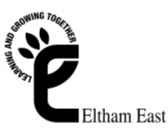 Self-evaluation Summary - 2022SSP Goals Targets and KIS Select Annual Goals and KISDefine Actions, Outcomes and ActivitiesFunding Planner Summary of Budget and Allocated FundingActivities and Milestones – Total BudgetActivities and Milestones - Equity FundingActivities and Milestones - Disability Inclusion FundingActivities and Milestones - Schools Mental Health Fund and MenuAdditional Funding Planner – Total BudgetAdditional Funding Planner – Equity FundingAdditional Funding Planner – Disability Inclusion FundingAdditional Funding Planner – Schools Mental Health Fund and MenuProfessional Learning and Development PlanFISO 2.0 DimensionsSelf-evaluation LevelTeaching and LearningDocumented teaching and learning program based on the Victorian Curriculum and senior secondary pathways, incorporating extra-curricula programsExcellingTeaching and LearningUse of common and subject-specific high impact teaching and learning strategies as part of a shared and responsive teaching and learning model implemented through positive and supportive student-staff relationshipsExcellingAssessmentSystematic use of assessment strategies and measurement practices to obtain and provide feedback on student learning growth, attainment and wellbeing capabilitiesEmbeddingAssessmentSystematic use of data and evidence to drive the prioritisation, development, and implementation of actions in schools and classrooms.EmbeddingLeadershipThe strategic direction and deployment of resources to create and reflect shared goals and values; high expectations; and a positive, safe and orderly learning environmentExcellingLeadershipShared development of a culture of respect and collaboration with positive and supportive relationships between students and staff at the coreExcellingEngagementActivation of student voice and agency, including in leadership and learning, to strengthen students’ participation and engagement in schoolEmbeddingEngagementStrong relationships and active partnerships between schools and families/carers, communities, and organisations to strengthen students’ participation and  engagement in schoolEmbeddingSupportResponsive, tiered and contextualised approaches and strong relationships to support student learning, wellbeing and inclusionExcellingSupportEffective use of resources and active partnerships with families/carers, specialist providers and community organisations to provide responsive support to studentsExcellingEnter your reflective commentsWhat we have just reflected on is consistent with our preliminary hunch for the goals for 2022. Considerations for 2022Continual improvement and working towards excelling in all areas (copy and paste from 2021 review) Documents that support this planGoal 1<b>2022 Priorities Goal</b><br/>
Some of our students have thrived in the remote learning environment, others have maintained their learning progress, and some need extra learning and wellbeing support despite the best efforts of their teachers and families. In 2022 we will continue to focus on student learning - with an increased focus on numeracy - and student wellbeing through the 2022 Priorities Goal, a learning Key Improvement Strategy and a wellbeing Key Improvement Strategy. We will teach and support each student at their point of need and in line with FISO.Target 1.1Support for the 2022 PrioritiesKey Improvement Strategy 1.aPriority 2022 Dimension Learning - Support both those who need extra support and those who have thrived to continue to extend their learning, especially in numeracyKey Improvement Strategy 1.bPriority 2022 Dimension Wellbeing - Effectively mobilise available resources to support students' wellbeing and mental health, especially the most vulnerableGoal 2To improve learning growth in Literacy and Numeracy.Target 2.1By 2023 increase the percentage of students in Years 3 and 5 achieving in the top 2 NAPLAN bands in literacy and numeracy and decrease the percentage in the bottom 2 bands at Year 5.Reading- Increase students achieving in the top two bands in Year 3 from 89%- 95% and in Year 5 from 58%- 65% and decrease students in the bottom two bands in Year 5 from 6% to 3%.Writing - Increase students achieving in the top two bands in Year 3 from 81%- 87% and in Year 5 from 35%- 40% and decrease students in the bottom two bands in Year 5 from 9% to 3%.Numeracy- Increase students achieving in the top two bands in Year 3 from 76%- 80%, Year 5 from 51%-60% and decrease students in the bottom two bands in Year 5 from 6% to 3%.Target 2.2By 2023 increase the number of students remaining in the top two bands of NAPLAN between Year 3 and Year 5, for literacy and numeracy. Reading- In 2019 70% students in top 2 bands in Year 3 (2017), remained in top 2 bands in Year 5. Target- 80%Writing- In 2019 47% students in top 2 bands in Year 3 (2017), remained in top 2 bands in Year 5. Target- 65%Numeracy- In 2019 77% students in top 2 bands Year 3 (2017), remained in top 2 bands year 5. Target- 85%Target 2.3By 2023 increase the percentage of Year 5 students assessed as at and above benchmark growth in NAPLAN literacy and numeracy based on two year moving average.Reading- from 77%(2019) to 83% Writing from 83% (2019) to 88% Numeracy from 86% (2019) to 91%Target 2.4All Year 1 to 6 students assessed against the Victorian Curriculum Levels F-10 to make at least one level of learning progress in each school year.Baseline data for at and above- teacher judgement sem 2 2018-sem 2 2019Reading- 89%Writing- 85%Number & Algebra- 90%Key Improvement Strategy 2.aBuilding practice excellence Deepen the capacity of all teaching staff to use evidence-based practice, to improve student learning outcomesKey Improvement Strategy 2.bCurriculum planning and assessment Build the capacity of staff to understand the learning needs of each student through a deep knowledge of the curriculum and a continuum of learningGoal 3To amplify student voice and agency in learningTarget 3.1By 2023 increase the percentage of positive endorsement for factors of student agency and voice, stimulated learning and sense of confidence, self regulation and goal setting on the Years 4-6 Student Attitudes to School Survey as outlined below; Student agency and voice (Domain: Social engagement, Factor: Sense of connectedness)  69% (2019)- 75%Stimulated learning- (Domain: Effective teaching for cognitive engagement, Factor: Stimulated learning) 79% (2019)- 85%Sense of confidence- (Domain: Learner characteristics and dispositions, Factor: Stimulated learning)  81% (2019)- 88%Self-regulation and goal setting- (Domain: Learner characteristics and dispositions, Factor: Stimulated learning)  82% (2019)- 90%Target 3.2By 2023 increase the percentage of positive endorsement for student agency and voice, and confidence and resiliency skills on the Parent Opinion Survey.Student agency and voice- 73% (2019) Target-  80% Confidence and resiliency skills 88% (2019) Target- 93%Target 3.3By 2023, improve the percentage of positive endorsement on School Staff Survey teaching & learning- evaluation module score for the component;use student feedback to inform teaching practice; increase from 80% to 90%.Key Improvement Strategy 3.aEmpowering students and building school pride Build teacher capacity to have a consistent understanding of, and provide opportunities for student agency, voice & leadershipKey Improvement Strategy 3.bIntellectual engagement and self-awareness Empower students to collaborate with adults and peers to direct and take responsibility for their learning and to enhance positive partnershipsFour Year Strategic GoalsIs this selected for focus this year?Four Year Strategic Targets12 month targetThe 12 month target is an incremental step towards meeting the 4-year target, using the same data set.<b>2022 Priorities Goal</b><br/>
Some of our students have thrived in the remote learning environment, others have maintained their learning progress, and some need extra learning and wellbeing support despite the best efforts of their teachers and families. In 2022 we will continue to focus on student learning - with an increased focus on numeracy - and student wellbeing through the 2022 Priorities Goal, a learning Key Improvement Strategy and a wellbeing Key Improvement Strategy. We will teach and support each student at their point of need and in line with FISO.YesSupport for the 2022 PrioritiesKIS 1a) 
By the end of 2022 2% increase in the number of students to make at least one level of learning progress in each school year.
Reading- 89% to 91%
Writing- 89% to 91%
Number & Algebra- 90% to 92%
(Baseline data for learning growth- teacher judgement sem 2 2020-sem 2 2021)

NAPLAN Data sets
By the end of 2022, the percentage of students in the top two bands in Year 3 will be; reading 90% (from 77% in 2021), writing 81% (from 67% in 2021) and numeracy 75% (from 65% in 2021)

By the end of 2022, the percentage of students in the top two bands in Year 5 will be reading 80% (from 72% in 2021), writing 40% (from 34% in 2021) and numeracy 60% (from 56% in 2021)

By the end of 2022, the percentage of students in the bottom two bands in Year 5 will be reading 3%, writing 3% and numeracy 3%

KIS 1b) ATOS

By the end of 2022, the percentage of students who feel a sense of connectedness will be 80% (from 74% in 2021) (ATOS, Social Engagement, Sense of Connectedness) To improve learning growth in Literacy and Numeracy.NoBy 2023 increase the percentage of students in Years 3 and 5 achieving in the top 2 NAPLAN bands in literacy and numeracy and decrease the percentage in the bottom 2 bands at Year 5.Reading- Increase students achieving in the top two bands in Year 3 from 89%- 95% and in Year 5 from 58%- 65% and decrease students in the bottom two bands in Year 5 from 6% to 3%.Writing - Increase students achieving in the top two bands in Year 3 from 81%- 87% and in Year 5 from 35%- 40% and decrease students in the bottom two bands in Year 5 from 9% to 3%.Numeracy- Increase students achieving in the top two bands in Year 3 from 76%- 80%, Year 5 from 51%-60% and decrease students in the bottom two bands in Year 5 from 6% to 3%.To improve learning growth in Literacy and Numeracy.NoBy 2023 increase the number of students remaining in the top two bands of NAPLAN between Year 3 and Year 5, for literacy and numeracy. Reading- In 2019 70% students in top 2 bands in Year 3 (2017), remained in top 2 bands in Year 5. Target- 80%Writing- In 2019 47% students in top 2 bands in Year 3 (2017), remained in top 2 bands in Year 5. Target- 65%Numeracy- In 2019 77% students in top 2 bands Year 3 (2017), remained in top 2 bands year 5. Target- 85%To improve learning growth in Literacy and Numeracy.NoBy 2023 increase the percentage of Year 5 students assessed as at and above benchmark growth in NAPLAN literacy and numeracy based on two year moving average.Reading- from 77%(2019) to 83% Writing from 83% (2019) to 88% Numeracy from 86% (2019) to 91%To improve learning growth in Literacy and Numeracy.NoAll Year 1 to 6 students assessed against the Victorian Curriculum Levels F-10 to make at least one level of learning progress in each school year.Baseline data for at and above- teacher judgement sem 2 2018-sem 2 2019Reading- 89%Writing- 85%Number & Algebra- 90%To amplify student voice and agency in learningNoBy 2023 increase the percentage of positive endorsement for factors of student agency and voice, stimulated learning and sense of confidence, self regulation and goal setting on the Years 4-6 Student Attitudes to School Survey as outlined below; Student agency and voice (Domain: Social engagement, Factor: Sense of connectedness)  69% (2019)- 75%Stimulated learning- (Domain: Effective teaching for cognitive engagement, Factor: Stimulated learning) 79% (2019)- 85%Sense of confidence- (Domain: Learner characteristics and dispositions, Factor: Stimulated learning)  81% (2019)- 88%Self-regulation and goal setting- (Domain: Learner characteristics and dispositions, Factor: Stimulated learning)  82% (2019)- 90%To amplify student voice and agency in learningNoBy 2023 increase the percentage of positive endorsement for student agency and voice, and confidence and resiliency skills on the Parent Opinion Survey.Student agency and voice- 73% (2019) Target-  80% Confidence and resiliency skills 88% (2019) Target- 93%To amplify student voice and agency in learningNoBy 2023, improve the percentage of positive endorsement on School Staff Survey teaching & learning- evaluation module score for the component;use student feedback to inform teaching practice; increase from 80% to 90%.Goal 1<b>2022 Priorities Goal</b><br/>
Some of our students have thrived in the remote learning environment, others have maintained their learning progress, and some need extra learning and wellbeing support despite the best efforts of their teachers and families. In 2022 we will continue to focus on student learning - with an increased focus on numeracy - and student wellbeing through the 2022 Priorities Goal, a learning Key Improvement Strategy and a wellbeing Key Improvement Strategy. We will teach and support each student at their point of need and in line with FISO.<b>2022 Priorities Goal</b><br/>
Some of our students have thrived in the remote learning environment, others have maintained their learning progress, and some need extra learning and wellbeing support despite the best efforts of their teachers and families. In 2022 we will continue to focus on student learning - with an increased focus on numeracy - and student wellbeing through the 2022 Priorities Goal, a learning Key Improvement Strategy and a wellbeing Key Improvement Strategy. We will teach and support each student at their point of need and in line with FISO.12 Month Target 1.1KIS 1a) 
By the end of 2022 2% increase in the number of students to make at least one level of learning progress in each school year.
Reading- 89% to 91%
Writing- 89% to 91%
Number & Algebra- 90% to 92%
(Baseline data for learning growth- teacher judgement sem 2 2020-sem 2 2021)

NAPLAN Data sets
By the end of 2022, the percentage of students in the top two bands in Year 3 will be; reading 90% (from 77% in 2021), writing 81% (from 67% in 2021) and numeracy 75% (from 65% in 2021)

By the end of 2022, the percentage of students in the top two bands in Year 5 will be reading 80% (from 72% in 2021), writing 40% (from 34% in 2021) and numeracy 60% (from 56% in 2021)

By the end of 2022, the percentage of students in the bottom two bands in Year 5 will be reading 3%, writing 3% and numeracy 3%

KIS 1b) ATOS

By the end of 2022, the percentage of students who feel a sense of connectedness will be 80% (from 74% in 2021) (ATOS, Social Engagement, Sense of Connectedness) KIS 1a) 
By the end of 2022 2% increase in the number of students to make at least one level of learning progress in each school year.
Reading- 89% to 91%
Writing- 89% to 91%
Number & Algebra- 90% to 92%
(Baseline data for learning growth- teacher judgement sem 2 2020-sem 2 2021)

NAPLAN Data sets
By the end of 2022, the percentage of students in the top two bands in Year 3 will be; reading 90% (from 77% in 2021), writing 81% (from 67% in 2021) and numeracy 75% (from 65% in 2021)

By the end of 2022, the percentage of students in the top two bands in Year 5 will be reading 80% (from 72% in 2021), writing 40% (from 34% in 2021) and numeracy 60% (from 56% in 2021)

By the end of 2022, the percentage of students in the bottom two bands in Year 5 will be reading 3%, writing 3% and numeracy 3%

KIS 1b) ATOS

By the end of 2022, the percentage of students who feel a sense of connectedness will be 80% (from 74% in 2021) (ATOS, Social Engagement, Sense of Connectedness) Key Improvement StrategiesKey Improvement StrategiesIs this KIS selected for focus this year?KIS 1Priority 2022 DimensionLearning - Support both those who need extra support and those who have thrived to continue to extend their learning, especially in numeracyYesKIS 2Priority 2022 DimensionWellbeing - Effectively mobilise available resources to support students' wellbeing and mental health, especially the most vulnerableYesExplain why the school has selected this KIS as a focus for this year. Please make reference to the self-evaluation, relevant school data, the progress against School Strategic Plan (SSP) goals, targets, and the diagnosis of issues requiring particular attention.Please leave this field empty. Schools are not required to provide a rationale as this is in line with system priorities for 2022.Please leave this field empty. Schools are not required to provide a rationale as this is in line with system priorities for 2022.Goal 12022 Priorities Goal
Some of our students have thrived in the remote learning environment, others have maintained their learning progress, and some need extra learning and wellbeing support despite the best efforts of their teachers and families. In 2022 we will continue to focus on student learning - with an increased focus on numeracy - and student wellbeing through the 2022 Priorities Goal, a learning Key Improvement Strategy and a wellbeing Key Improvement Strategy. We will teach and support each student at their point of need and in line with FISO.2022 Priorities Goal
Some of our students have thrived in the remote learning environment, others have maintained their learning progress, and some need extra learning and wellbeing support despite the best efforts of their teachers and families. In 2022 we will continue to focus on student learning - with an increased focus on numeracy - and student wellbeing through the 2022 Priorities Goal, a learning Key Improvement Strategy and a wellbeing Key Improvement Strategy. We will teach and support each student at their point of need and in line with FISO.2022 Priorities Goal
Some of our students have thrived in the remote learning environment, others have maintained their learning progress, and some need extra learning and wellbeing support despite the best efforts of their teachers and families. In 2022 we will continue to focus on student learning - with an increased focus on numeracy - and student wellbeing through the 2022 Priorities Goal, a learning Key Improvement Strategy and a wellbeing Key Improvement Strategy. We will teach and support each student at their point of need and in line with FISO.2022 Priorities Goal
Some of our students have thrived in the remote learning environment, others have maintained their learning progress, and some need extra learning and wellbeing support despite the best efforts of their teachers and families. In 2022 we will continue to focus on student learning - with an increased focus on numeracy - and student wellbeing through the 2022 Priorities Goal, a learning Key Improvement Strategy and a wellbeing Key Improvement Strategy. We will teach and support each student at their point of need and in line with FISO.2022 Priorities Goal
Some of our students have thrived in the remote learning environment, others have maintained their learning progress, and some need extra learning and wellbeing support despite the best efforts of their teachers and families. In 2022 we will continue to focus on student learning - with an increased focus on numeracy - and student wellbeing through the 2022 Priorities Goal, a learning Key Improvement Strategy and a wellbeing Key Improvement Strategy. We will teach and support each student at their point of need and in line with FISO.12 Month Target 1.1KIS 1a) 
By the end of 2022 2% increase in the number of students to make at least one level of learning progress in each school year.
Reading- 89% to 91%
Writing- 89% to 91%
Number & Algebra- 90% to 92%
(Baseline data for learning growth- teacher judgement sem 2 2020-sem 2 2021)

NAPLAN Data sets
By the end of 2022, the percentage of students in the top two bands in Year 3 will be; reading 90% (from 77% in 2021), writing 81% (from 67% in 2021) and numeracy 75% (from 65% in 2021)

By the end of 2022, the percentage of students in the top two bands in Year 5 will be reading 80% (from 72% in 2021), writing 40% (from 34% in 2021) and numeracy 60% (from 56% in 2021)

By the end of 2022, the percentage of students in the bottom two bands in Year 5 will be reading 3%, writing 3% and numeracy 3%

KIS 1b) ATOS

By the end of 2022, the percentage of students who feel a sense of connectedness will be 80% (from 74% in 2021) (ATOS, Social Engagement, Sense of Connectedness) KIS 1a) 
By the end of 2022 2% increase in the number of students to make at least one level of learning progress in each school year.
Reading- 89% to 91%
Writing- 89% to 91%
Number & Algebra- 90% to 92%
(Baseline data for learning growth- teacher judgement sem 2 2020-sem 2 2021)

NAPLAN Data sets
By the end of 2022, the percentage of students in the top two bands in Year 3 will be; reading 90% (from 77% in 2021), writing 81% (from 67% in 2021) and numeracy 75% (from 65% in 2021)

By the end of 2022, the percentage of students in the top two bands in Year 5 will be reading 80% (from 72% in 2021), writing 40% (from 34% in 2021) and numeracy 60% (from 56% in 2021)

By the end of 2022, the percentage of students in the bottom two bands in Year 5 will be reading 3%, writing 3% and numeracy 3%

KIS 1b) ATOS

By the end of 2022, the percentage of students who feel a sense of connectedness will be 80% (from 74% in 2021) (ATOS, Social Engagement, Sense of Connectedness) KIS 1a) 
By the end of 2022 2% increase in the number of students to make at least one level of learning progress in each school year.
Reading- 89% to 91%
Writing- 89% to 91%
Number & Algebra- 90% to 92%
(Baseline data for learning growth- teacher judgement sem 2 2020-sem 2 2021)

NAPLAN Data sets
By the end of 2022, the percentage of students in the top two bands in Year 3 will be; reading 90% (from 77% in 2021), writing 81% (from 67% in 2021) and numeracy 75% (from 65% in 2021)

By the end of 2022, the percentage of students in the top two bands in Year 5 will be reading 80% (from 72% in 2021), writing 40% (from 34% in 2021) and numeracy 60% (from 56% in 2021)

By the end of 2022, the percentage of students in the bottom two bands in Year 5 will be reading 3%, writing 3% and numeracy 3%

KIS 1b) ATOS

By the end of 2022, the percentage of students who feel a sense of connectedness will be 80% (from 74% in 2021) (ATOS, Social Engagement, Sense of Connectedness) KIS 1a) 
By the end of 2022 2% increase in the number of students to make at least one level of learning progress in each school year.
Reading- 89% to 91%
Writing- 89% to 91%
Number & Algebra- 90% to 92%
(Baseline data for learning growth- teacher judgement sem 2 2020-sem 2 2021)

NAPLAN Data sets
By the end of 2022, the percentage of students in the top two bands in Year 3 will be; reading 90% (from 77% in 2021), writing 81% (from 67% in 2021) and numeracy 75% (from 65% in 2021)

By the end of 2022, the percentage of students in the top two bands in Year 5 will be reading 80% (from 72% in 2021), writing 40% (from 34% in 2021) and numeracy 60% (from 56% in 2021)

By the end of 2022, the percentage of students in the bottom two bands in Year 5 will be reading 3%, writing 3% and numeracy 3%

KIS 1b) ATOS

By the end of 2022, the percentage of students who feel a sense of connectedness will be 80% (from 74% in 2021) (ATOS, Social Engagement, Sense of Connectedness) KIS 1a) 
By the end of 2022 2% increase in the number of students to make at least one level of learning progress in each school year.
Reading- 89% to 91%
Writing- 89% to 91%
Number & Algebra- 90% to 92%
(Baseline data for learning growth- teacher judgement sem 2 2020-sem 2 2021)

NAPLAN Data sets
By the end of 2022, the percentage of students in the top two bands in Year 3 will be; reading 90% (from 77% in 2021), writing 81% (from 67% in 2021) and numeracy 75% (from 65% in 2021)

By the end of 2022, the percentage of students in the top two bands in Year 5 will be reading 80% (from 72% in 2021), writing 40% (from 34% in 2021) and numeracy 60% (from 56% in 2021)

By the end of 2022, the percentage of students in the bottom two bands in Year 5 will be reading 3%, writing 3% and numeracy 3%

KIS 1b) ATOS

By the end of 2022, the percentage of students who feel a sense of connectedness will be 80% (from 74% in 2021) (ATOS, Social Engagement, Sense of Connectedness) KIS 1Priority 2022 DimensionLearning - Support both those who need extra support and those who have thrived to continue to extend their learning, especially in numeracyLearning - Support both those who need extra support and those who have thrived to continue to extend their learning, especially in numeracyLearning - Support both those who need extra support and those who have thrived to continue to extend their learning, especially in numeracyLearning - Support both those who need extra support and those who have thrived to continue to extend their learning, especially in numeracyLearning - Support both those who need extra support and those who have thrived to continue to extend their learning, especially in numeracyActionsTo strengthen the capacity of all staff to use differentiation and inclusive teaching practices to challenge and support all students.To strengthen the capacity of all staff to use differentiation and inclusive teaching practices to challenge and support all students.To strengthen the capacity of all staff to use differentiation and inclusive teaching practices to challenge and support all students.To strengthen the capacity of all staff to use differentiation and inclusive teaching practices to challenge and support all students.To strengthen the capacity of all staff to use differentiation and inclusive teaching practices to challenge and support all students.OutcomesStudents will have a greater understanding of their point of need along a learning continuum.
Students will be able to set personalised and active learning goals.
Students will be actively involved in their learning and willing to take risks in their strive for improvement

Teachers will increase their knowledge and skills in differentiation 
Teachers will apply a range of techniques to differentiate using assessment, metacognitive thinking, higher-order questioning, content, process and product, and cross-curricular links 
Teachers will actively contribute to PLC inquiry cycles, professional learning and individual roles and responsibilities with a central focus on improving differentiation and inclusion.

Leadership will develop their knowledge of current DET initiatives and evidence-based practice in differentiation and inclusion.
Leadership will create organisational structures, roles and responsibilities to support professional learning 
Leadership will model and promote inclusive language and behavioursStudents will have a greater understanding of their point of need along a learning continuum.
Students will be able to set personalised and active learning goals.
Students will be actively involved in their learning and willing to take risks in their strive for improvement

Teachers will increase their knowledge and skills in differentiation 
Teachers will apply a range of techniques to differentiate using assessment, metacognitive thinking, higher-order questioning, content, process and product, and cross-curricular links 
Teachers will actively contribute to PLC inquiry cycles, professional learning and individual roles and responsibilities with a central focus on improving differentiation and inclusion.

Leadership will develop their knowledge of current DET initiatives and evidence-based practice in differentiation and inclusion.
Leadership will create organisational structures, roles and responsibilities to support professional learning 
Leadership will model and promote inclusive language and behavioursStudents will have a greater understanding of their point of need along a learning continuum.
Students will be able to set personalised and active learning goals.
Students will be actively involved in their learning and willing to take risks in their strive for improvement

Teachers will increase their knowledge and skills in differentiation 
Teachers will apply a range of techniques to differentiate using assessment, metacognitive thinking, higher-order questioning, content, process and product, and cross-curricular links 
Teachers will actively contribute to PLC inquiry cycles, professional learning and individual roles and responsibilities with a central focus on improving differentiation and inclusion.

Leadership will develop their knowledge of current DET initiatives and evidence-based practice in differentiation and inclusion.
Leadership will create organisational structures, roles and responsibilities to support professional learning 
Leadership will model and promote inclusive language and behavioursStudents will have a greater understanding of their point of need along a learning continuum.
Students will be able to set personalised and active learning goals.
Students will be actively involved in their learning and willing to take risks in their strive for improvement

Teachers will increase their knowledge and skills in differentiation 
Teachers will apply a range of techniques to differentiate using assessment, metacognitive thinking, higher-order questioning, content, process and product, and cross-curricular links 
Teachers will actively contribute to PLC inquiry cycles, professional learning and individual roles and responsibilities with a central focus on improving differentiation and inclusion.

Leadership will develop their knowledge of current DET initiatives and evidence-based practice in differentiation and inclusion.
Leadership will create organisational structures, roles and responsibilities to support professional learning 
Leadership will model and promote inclusive language and behavioursStudents will have a greater understanding of their point of need along a learning continuum.
Students will be able to set personalised and active learning goals.
Students will be actively involved in their learning and willing to take risks in their strive for improvement

Teachers will increase their knowledge and skills in differentiation 
Teachers will apply a range of techniques to differentiate using assessment, metacognitive thinking, higher-order questioning, content, process and product, and cross-curricular links 
Teachers will actively contribute to PLC inquiry cycles, professional learning and individual roles and responsibilities with a central focus on improving differentiation and inclusion.

Leadership will develop their knowledge of current DET initiatives and evidence-based practice in differentiation and inclusion.
Leadership will create organisational structures, roles and responsibilities to support professional learning 
Leadership will model and promote inclusive language and behavioursSuccess IndicatorsEarly Indicators

Coaching diaries and coaching observations will reflect an increased focus in differentiation
'Connect & Reflect' will demonstrate the impact of differentiated teaching practices  
PLC documentation and reflection is informed by evidence of point of need teaching
Weekly team planning documents will include differentiated teaching and learning practice
Visible learning goals are co-created with the students and displayed for students to refer to

Late Indicators

Data collected in peer observations shows differentiation occurring in all classrooms
AtoSS - Stimulated Learning, Motivation & Interest, Student Voice & Agency will show an increase
Pivot surveys / Student Feedback groups or equivalent will identify that students perceive teachers to be catering to their point of need
Teacher judgement data will show an increase in the percentage of students achieving at least 12 months growth in 12 months.
 Early Indicators

Coaching diaries and coaching observations will reflect an increased focus in differentiation
'Connect & Reflect' will demonstrate the impact of differentiated teaching practices  
PLC documentation and reflection is informed by evidence of point of need teaching
Weekly team planning documents will include differentiated teaching and learning practice
Visible learning goals are co-created with the students and displayed for students to refer to

Late Indicators

Data collected in peer observations shows differentiation occurring in all classrooms
AtoSS - Stimulated Learning, Motivation & Interest, Student Voice & Agency will show an increase
Pivot surveys / Student Feedback groups or equivalent will identify that students perceive teachers to be catering to their point of need
Teacher judgement data will show an increase in the percentage of students achieving at least 12 months growth in 12 months.
 Early Indicators

Coaching diaries and coaching observations will reflect an increased focus in differentiation
'Connect & Reflect' will demonstrate the impact of differentiated teaching practices  
PLC documentation and reflection is informed by evidence of point of need teaching
Weekly team planning documents will include differentiated teaching and learning practice
Visible learning goals are co-created with the students and displayed for students to refer to

Late Indicators

Data collected in peer observations shows differentiation occurring in all classrooms
AtoSS - Stimulated Learning, Motivation & Interest, Student Voice & Agency will show an increase
Pivot surveys / Student Feedback groups or equivalent will identify that students perceive teachers to be catering to their point of need
Teacher judgement data will show an increase in the percentage of students achieving at least 12 months growth in 12 months.
 Early Indicators

Coaching diaries and coaching observations will reflect an increased focus in differentiation
'Connect & Reflect' will demonstrate the impact of differentiated teaching practices  
PLC documentation and reflection is informed by evidence of point of need teaching
Weekly team planning documents will include differentiated teaching and learning practice
Visible learning goals are co-created with the students and displayed for students to refer to

Late Indicators

Data collected in peer observations shows differentiation occurring in all classrooms
AtoSS - Stimulated Learning, Motivation & Interest, Student Voice & Agency will show an increase
Pivot surveys / Student Feedback groups or equivalent will identify that students perceive teachers to be catering to their point of need
Teacher judgement data will show an increase in the percentage of students achieving at least 12 months growth in 12 months.
 Early Indicators

Coaching diaries and coaching observations will reflect an increased focus in differentiation
'Connect & Reflect' will demonstrate the impact of differentiated teaching practices  
PLC documentation and reflection is informed by evidence of point of need teaching
Weekly team planning documents will include differentiated teaching and learning practice
Visible learning goals are co-created with the students and displayed for students to refer to

Late Indicators

Data collected in peer observations shows differentiation occurring in all classrooms
AtoSS - Stimulated Learning, Motivation & Interest, Student Voice & Agency will show an increase
Pivot surveys / Student Feedback groups or equivalent will identify that students perceive teachers to be catering to their point of need
Teacher judgement data will show an increase in the percentage of students achieving at least 12 months growth in 12 months.
 Activities and MilestonesActivities and MilestonesPeople ResponsibleIs this a PL PriorityWhenFunding StreamsPL in instructional model with a particular focus on  numeracyPL in instructional model with a particular focus on  numeracy Assistant Principal Learning Specialist(s) Numeracy Leader PLP Priorityfrom:
Term 2to:
Term 3$0.00 Equity funding will be used Disability Inclusion Tier 2 Funding will be used Schools Mental Health Menu items will be used which may include DET funded or free itemsEngage with the Victorian High Abilities Program and integrate links throughout the curriculum. Additional PL for staffEngage with the Victorian High Abilities Program and integrate links throughout the curriculum. Additional PL for staff KLA Leader PLP Priorityfrom:
Term 2to:
Term 4$0.00 Equity funding will be used Disability Inclusion Tier 2 Funding will be used Schools Mental Health Menu items will be used which may include DET funded or free itemsContinue to embed and integrate the TLI program- links with our PLC teams and data analysisContinue to embed and integrate the TLI program- links with our PLC teams and data analysis Assessment & Reporting Coordinator Assistant Principal School Improvement Team PLP Priorityfrom:
Term 1to:
Term 4$0.00 Equity funding will be used Disability Inclusion Tier 2 Funding will be used Schools Mental Health Menu items will be used which may include DET funded or free itemsEnsure that IEPs are up-to-date and comprehensive for identified children and re-setting TSPs (Targeted Support Plans) for students who have not grown in key learning areas Ensure that IEPs are up-to-date and comprehensive for identified children and re-setting TSPs (Targeted Support Plans) for students who have not grown in key learning areas  Assistant Principal Leading Teacher(s) Teacher(s) PLP Priorityfrom:
Term 1to:
Term 4$7,000.00 Equity funding will be used Disability Inclusion Tier 2 Funding will be used Schools Mental Health Menu items will be used which may include DET funded or free itemsContinue to develop our PLC processes including leadership development for PLC leadersContinue to develop our PLC processes including leadership development for PLC leaders PLC Leaders Principal School Improvement Team PLP Priorityfrom:
Term 1to:
Term 4$0.00 Equity funding will be used Disability Inclusion Tier 2 Funding will be used Schools Mental Health Menu items will be used which may include DET funded or free itemsAssessment Schedule audit and implementation of new numeracy assessmentsAssessment Schedule audit and implementation of new numeracy assessments Assessment & Reporting Coordinator Assistant Principal Numeracy Leader PLP Priorityfrom:
Term 1to:
Term 4$0.00 Equity funding will be used Disability Inclusion Tier 2 Funding will be used Schools Mental Health Menu items will be used which may include DET funded or free itemsStaff capability around the continuum of learning in mathematicsStaff capability around the continuum of learning in mathematics All Staff PLP Priorityfrom:
Term 1to:
Term 4$0.00 Equity funding will be used Disability Inclusion Tier 2 Funding will be used Schools Mental Health Menu items will be used which may include DET funded or free itemsKIS 2Priority 2022 DimensionWellbeing - Effectively mobilise available resources to support students' wellbeing and mental health, especially the most vulnerableWellbeing - Effectively mobilise available resources to support students' wellbeing and mental health, especially the most vulnerableWellbeing - Effectively mobilise available resources to support students' wellbeing and mental health, especially the most vulnerableWellbeing - Effectively mobilise available resources to support students' wellbeing and mental health, especially the most vulnerableWellbeing - Effectively mobilise available resources to support students' wellbeing and mental health, especially the most vulnerableActionsTo strengthen and enhance student connectedness, resilience and sense of inclusion to positively impact health and wellbeing. To strengthen and enhance student connectedness, resilience and sense of inclusion to positively impact health and wellbeing. To strengthen and enhance student connectedness, resilience and sense of inclusion to positively impact health and wellbeing. To strengthen and enhance student connectedness, resilience and sense of inclusion to positively impact health and wellbeing. To strengthen and enhance student connectedness, resilience and sense of inclusion to positively impact health and wellbeing. OutcomesStudents will increase their awareness of strategies, resources and techniques to enhance their positive mental health and wellbeing.
Students will develop the skills to build and maintain positive relationships with others and build emotional awareness, resilience and empathy.
Students will be self-regulated and self-motivated learners who contribute positively to the school community.

Teachers will increase their understanding and application of the tiered support programs that promote mental health and wellbeing.
Teachers will establish and embed the new EEPS SEL scope and sequence into inclusive teaching practices.
Teachers will enjoy positive, connected relationships with students, parents and carers.

Leadership will develop their knowledge of the mental health and wellbeing support services, guidance and resources.
Leadership will create organisational structures, roles and responsibilities to support professional learning in mental health and wellbeing. 
Leadership will model and promote positive, healthy, connected relationships.Students will increase their awareness of strategies, resources and techniques to enhance their positive mental health and wellbeing.
Students will develop the skills to build and maintain positive relationships with others and build emotional awareness, resilience and empathy.
Students will be self-regulated and self-motivated learners who contribute positively to the school community.

Teachers will increase their understanding and application of the tiered support programs that promote mental health and wellbeing.
Teachers will establish and embed the new EEPS SEL scope and sequence into inclusive teaching practices.
Teachers will enjoy positive, connected relationships with students, parents and carers.

Leadership will develop their knowledge of the mental health and wellbeing support services, guidance and resources.
Leadership will create organisational structures, roles and responsibilities to support professional learning in mental health and wellbeing. 
Leadership will model and promote positive, healthy, connected relationships.Students will increase their awareness of strategies, resources and techniques to enhance their positive mental health and wellbeing.
Students will develop the skills to build and maintain positive relationships with others and build emotional awareness, resilience and empathy.
Students will be self-regulated and self-motivated learners who contribute positively to the school community.

Teachers will increase their understanding and application of the tiered support programs that promote mental health and wellbeing.
Teachers will establish and embed the new EEPS SEL scope and sequence into inclusive teaching practices.
Teachers will enjoy positive, connected relationships with students, parents and carers.

Leadership will develop their knowledge of the mental health and wellbeing support services, guidance and resources.
Leadership will create organisational structures, roles and responsibilities to support professional learning in mental health and wellbeing. 
Leadership will model and promote positive, healthy, connected relationships.Students will increase their awareness of strategies, resources and techniques to enhance their positive mental health and wellbeing.
Students will develop the skills to build and maintain positive relationships with others and build emotional awareness, resilience and empathy.
Students will be self-regulated and self-motivated learners who contribute positively to the school community.

Teachers will increase their understanding and application of the tiered support programs that promote mental health and wellbeing.
Teachers will establish and embed the new EEPS SEL scope and sequence into inclusive teaching practices.
Teachers will enjoy positive, connected relationships with students, parents and carers.

Leadership will develop their knowledge of the mental health and wellbeing support services, guidance and resources.
Leadership will create organisational structures, roles and responsibilities to support professional learning in mental health and wellbeing. 
Leadership will model and promote positive, healthy, connected relationships.Students will increase their awareness of strategies, resources and techniques to enhance their positive mental health and wellbeing.
Students will develop the skills to build and maintain positive relationships with others and build emotional awareness, resilience and empathy.
Students will be self-regulated and self-motivated learners who contribute positively to the school community.

Teachers will increase their understanding and application of the tiered support programs that promote mental health and wellbeing.
Teachers will establish and embed the new EEPS SEL scope and sequence into inclusive teaching practices.
Teachers will enjoy positive, connected relationships with students, parents and carers.

Leadership will develop their knowledge of the mental health and wellbeing support services, guidance and resources.
Leadership will create organisational structures, roles and responsibilities to support professional learning in mental health and wellbeing. 
Leadership will model and promote positive, healthy, connected relationships.Success IndicatorsEarly Indicators
Data collected from 3 Way Conferences in the beginning of Term 1, teacher handover and Insight
Conversations with students noting their ability to articulate the components of their active wellbeing
Wellbeing surveys will show a sense of connectedness and inclusion- baseline data
Resilience Youth Survey (through the Resilience Project) will show a snapshot of whole school resilience and wellbeing
Team planning documents will show the implementation of the Resilience Project and the EEPS CORE 
CAP Team (Health and Wellbeing Team) will show an agenda and implementation plan- monitor CORE

Late Indicator
AtoSS- Sense of connectedness, sense of inclusion, teacher concern and student voice and agency- markers
motivation and interest- show an increase
Increase in the positive rate of student 'Social Engagement' in the Student Attitude to School Survey
Wellbeing surveys will show an increased sense of connectedness and inclusion-  increase from baseline dataEarly Indicators
Data collected from 3 Way Conferences in the beginning of Term 1, teacher handover and Insight
Conversations with students noting their ability to articulate the components of their active wellbeing
Wellbeing surveys will show a sense of connectedness and inclusion- baseline data
Resilience Youth Survey (through the Resilience Project) will show a snapshot of whole school resilience and wellbeing
Team planning documents will show the implementation of the Resilience Project and the EEPS CORE 
CAP Team (Health and Wellbeing Team) will show an agenda and implementation plan- monitor CORE

Late Indicator
AtoSS- Sense of connectedness, sense of inclusion, teacher concern and student voice and agency- markers
motivation and interest- show an increase
Increase in the positive rate of student 'Social Engagement' in the Student Attitude to School Survey
Wellbeing surveys will show an increased sense of connectedness and inclusion-  increase from baseline dataEarly Indicators
Data collected from 3 Way Conferences in the beginning of Term 1, teacher handover and Insight
Conversations with students noting their ability to articulate the components of their active wellbeing
Wellbeing surveys will show a sense of connectedness and inclusion- baseline data
Resilience Youth Survey (through the Resilience Project) will show a snapshot of whole school resilience and wellbeing
Team planning documents will show the implementation of the Resilience Project and the EEPS CORE 
CAP Team (Health and Wellbeing Team) will show an agenda and implementation plan- monitor CORE

Late Indicator
AtoSS- Sense of connectedness, sense of inclusion, teacher concern and student voice and agency- markers
motivation and interest- show an increase
Increase in the positive rate of student 'Social Engagement' in the Student Attitude to School Survey
Wellbeing surveys will show an increased sense of connectedness and inclusion-  increase from baseline dataEarly Indicators
Data collected from 3 Way Conferences in the beginning of Term 1, teacher handover and Insight
Conversations with students noting their ability to articulate the components of their active wellbeing
Wellbeing surveys will show a sense of connectedness and inclusion- baseline data
Resilience Youth Survey (through the Resilience Project) will show a snapshot of whole school resilience and wellbeing
Team planning documents will show the implementation of the Resilience Project and the EEPS CORE 
CAP Team (Health and Wellbeing Team) will show an agenda and implementation plan- monitor CORE

Late Indicator
AtoSS- Sense of connectedness, sense of inclusion, teacher concern and student voice and agency- markers
motivation and interest- show an increase
Increase in the positive rate of student 'Social Engagement' in the Student Attitude to School Survey
Wellbeing surveys will show an increased sense of connectedness and inclusion-  increase from baseline dataEarly Indicators
Data collected from 3 Way Conferences in the beginning of Term 1, teacher handover and Insight
Conversations with students noting their ability to articulate the components of their active wellbeing
Wellbeing surveys will show a sense of connectedness and inclusion- baseline data
Resilience Youth Survey (through the Resilience Project) will show a snapshot of whole school resilience and wellbeing
Team planning documents will show the implementation of the Resilience Project and the EEPS CORE 
CAP Team (Health and Wellbeing Team) will show an agenda and implementation plan- monitor CORE

Late Indicator
AtoSS- Sense of connectedness, sense of inclusion, teacher concern and student voice and agency- markers
motivation and interest- show an increase
Increase in the positive rate of student 'Social Engagement' in the Student Attitude to School Survey
Wellbeing surveys will show an increased sense of connectedness and inclusion-  increase from baseline dataActivities and MilestonesActivities and MilestonesPeople ResponsibleIs this a PL PriorityWhenFunding StreamsLaunch of new EEPS SEL scope and sequence, called 'CORE' with links to EEPS values and learning dispositionsLaunch of new EEPS SEL scope and sequence, called 'CORE' with links to EEPS values and learning dispositions All Staff PLP Priorityfrom:
Term 1to:
Term 1$0.00 Equity funding will be used Disability Inclusion Tier 2 Funding will be used Schools Mental Health Menu items will be used which may include DET funded or free itemsProvide PL in Respectful Relationships including engage with our local schools as a Lead Partner schoolProvide PL in Respectful Relationships including engage with our local schools as a Lead Partner school KLA Leader Wellbeing Team  PLP Priorityfrom:
Term 1to:
Term 4$0.00 Equity funding will be used Disability Inclusion Tier 2 Funding will be used Schools Mental Health Menu items will be used which may include DET funded or free itemsPartner with the Resilience Project- to provide PL for teachers and parents / carers and targeted whole school learning approaches to resiliencePartner with the Resilience Project- to provide PL for teachers and parents / carers and targeted whole school learning approaches to resilience Assistant Principal KLA Leader Leadership Team Wellbeing Team  PLP Priorityfrom:
Term 1to:
Term 4$0.00 Equity funding will be used Disability Inclusion Tier 2 Funding will be used Schools Mental Health Menu items will be used which may include DET funded or free itemsProvide additional parent information nights / sessions and
connect to external speakers/ agencies Provide additional parent information nights / sessions and
connect to external speakers/ agencies  Allied Health Leadership Team PLP Priorityfrom:
Term 1to:
Term 2$0.00 Equity funding will be used Disability Inclusion Tier 2 Funding will be used Schools Mental Health Menu items will be used which may include DET funded or free itemsLink in with Kids Hope mentors for our vulnerable kidsLink in with Kids Hope mentors for our vulnerable kids Leading Teacher(s) PLP Priorityfrom:
Term 3to:
Term 4$0.00 Equity funding will be used Disability Inclusion Tier 2 Funding will be used Schools Mental Health Menu items will be used which may include DET funded or free itemsRe-build and re-visit the cultural norms at EEPS- revisit values, norms, focus on whole-school days / events- use as leverage / harness /springboard, use assembly with new screen
buddies / ELOsRe-build and re-visit the cultural norms at EEPS- revisit values, norms, focus on whole-school days / events- use as leverage / harness /springboard, use assembly with new screen
buddies / ELOs All Staff PLP Priorityfrom:
Term 1to:
Term 4$0.00 Equity funding will be used Disability Inclusion Tier 2 Funding will be used Schools Mental Health Menu items will be used which may include DET funded or free itemsContinue to embed the Mental Health and Wellbeing Coordinator role at EEPS.Continue to embed the Mental Health and Wellbeing Coordinator role at EEPS. KLA Leader Leading Teacher(s) PLP Priorityfrom:
Term 1to:
Term 4$0.00 Equity funding will be used Disability Inclusion Tier 2 Funding will be used Schools Mental Health Menu items will be used which may include DET funded or free itemsDevelopment of short, regular survey / student check-ins to track wellbeing, with specific links to the data from the Attitudes to School SurveyDevelopment of short, regular survey / student check-ins to track wellbeing, with specific links to the data from the Attitudes to School Survey Assistant Principal PLP Priorityfrom:
Term 2to:
Term 4$0.00 Equity funding will be used Disability Inclusion Tier 2 Funding will be used Schools Mental Health Menu items will be used which may include DET funded or free itemsContinued Professional Learning in student goal setting and student agency in learningContinued Professional Learning in student goal setting and student agency in learning Learning Specialist(s) PLP Priorityfrom:
Term 1to:
Term 4$0.00 Equity funding will be used Disability Inclusion Tier 2 Funding will be used Schools Mental Health Menu items will be used which may include DET funded or free itemsSummary of BudgetSchool’s total funding ($)Funding Allocated in activities ($)Still available/shortfallEquity Funding$7,000.00$7,000.00$0.00Disability Inclusion Tier 2 Funding$0.00$0.00$0.00Schools Mental Health Fund and Menu$0.00$0.00$0.00Total$7,000.00$7,000.00$0.00Activities and MilestonesBudgetEnsure that IEPs are up-to-date and comprehensive for identified children and re-setting TSPs (Targeted Support Plans) for students who have not grown in key learning areas $7,000.00Totals$7,000.00Activities and MilestonesWhenFunding allocated ($)CategoryEnsure that IEPs are up-to-date and comprehensive for identified children and re-setting TSPs (Targeted Support Plans) for students who have not grown in key learning areas from:
Term 1to:
Term 4$7,000.00 School-based staffingTotals$7,000.00Activities and MilestonesWhenFunding allocated ($)CategoryTotals$0.00Activities and MilestonesWhenFunding allocated ($)CategoryTotals$0.00Activities and MilestonesBudgetTotals$0.00Activities and MilestonesWhenFunding allocated ($)CategoryTotals$0.00Activities and MilestonesWhenFunding allocated ($)CategoryTotals$0.00Activities and MilestonesWhenFunding allocated ($)CategoryTotals$0.00Professional Learning PriorityWhoWhenKey Professional Learning StrategiesOrganisational StructureExpertise AccessedWherePL in instructional model with a particular focus on  numeracy Assistant Principal Learning Specialist(s) Numeracy Leaderfrom:
Term 2to:
Term 3 Peer observation including feedback and reflection Formalised PLC/PLTs Professional Practice Day PLC/PLT Meeting Internal staff On-siteAssessment Schedule audit and implementation of new numeracy assessments Assessment & Reporting Coordinator Assistant Principal Numeracy Leaderfrom:
Term 1to:
Term 4 Preparation Moderated assessment of student learning Whole School Pupil Free Day Timetabled Planning Day PLC Initiative Learning Specialist Departmental resourcesLit and Num strategies Pedagogical Model On-siteStaff capability around the continuum of learning in mathematics All Stafffrom:
Term 1to:
Term 4 Curriculum development PLC/PLT Meeting Internal staff On-siteLaunch of new EEPS SEL scope and sequence, called 'CORE' with links to EEPS values and learning dispositions All Stafffrom:
Term 1to:
Term 1 Planning Preparation Individualised Reflection Whole School Pupil Free Day Formal School Meeting / Internal Professional Learning Sessions Internal staff High Impact Teaching Strategies (HITS) On-siteProvide PL in Respectful Relationships including engage with our local schools as a Lead Partner school KLA Leader Wellbeing Team from:
Term 1to:
Term 4 Planning Formal School Meeting / Internal Professional Learning Sessions Internal staff On-sitePartner with the Resilience Project- to provide PL for teachers and parents / carers and targeted whole school learning approaches to resilience Assistant Principal KLA Leader Leadership Team Wellbeing Team from:
Term 1to:
Term 4 Planning Preparation Whole School Pupil Free Day Formal School Meeting / Internal Professional Learning Sessions External consultantsThe Resilience Project On-site